Домашнее задание№1. Автобус, масса которого с полной нагрузкой равна 15 т, трогается с места с ускорением 0,7 м/с2. Найдите силу тяги, если коэффициент сопротивления движению μ = 0,03.№2. Троллейбус массой 12 т, двигаясь равноускоренно, за промежуток времени 5 с от начала движения проходит по горизонтальной дороге путь    10 м. Определите силу тяги троллейбуса, если коэффициент сопротивления движению μ = 0,02.№3. Автомобиль съезжает с горки под уклоном 30° с ускорением 6 м/с²  и с силой тяги 6 кН. Коэффициент трения шин об асфальт равен 0,4. Найдите массу автомобиля.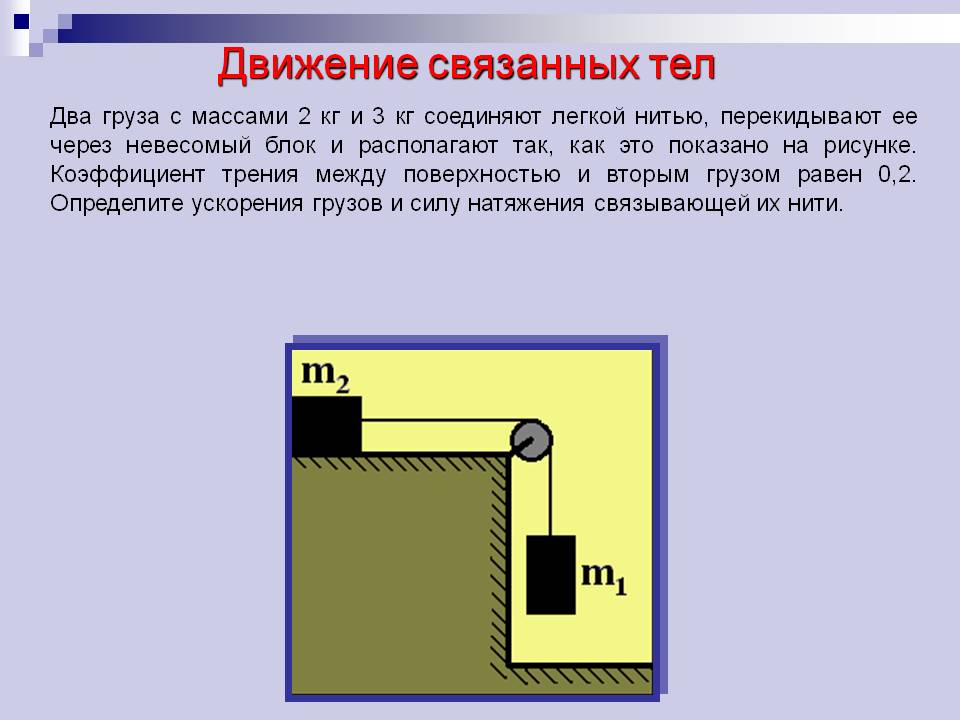 №4. Два груза массами m1=2 кг и m2=3 кг соединяют лёгкой нитью, перекидывают её через невесомый блок, и располагают так, как показано на рисунке. Коэффициент трения между поверхностью и вторым грузом равен 0,2. Определите ускорение и силу натяжения нити. 